``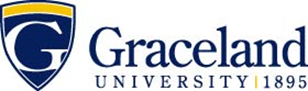 2020-2021Bachelor of Arts (B.A.) Degree  - Elementary Education major (K-6 Teaching)A Bachelor of Arts Degree in Elementary Education prepares students to teach grades kindergarten to grade six. Education candidates also earn an endorsement in a specialty area such as prekindergarten through grade three, or kindergarten to grade eight reading or special education, or other curriculum areas.  Education candidates participate in foundations and methods course work as well as extensive field experiences in classrooms with children.  The Edmund J. Gleazer School of Education is dedicated to promoting visionary, innovative and responsive professional educators.Name:        ID:      Bachelor of Arts (B.A.) Degree  - Elementary Education major (K-6 Teaching)A Bachelor of Arts Degree in Elementary Education prepares students to teach grades kindergarten to grade six. Education candidates also earn an endorsement in a specialty area such as prekindergarten through grade three, or kindergarten to grade eight reading or special education, or other curriculum areas.  Education candidates participate in foundations and methods course work as well as extensive field experiences in classrooms with children.  The Edmund J. Gleazer School of Education is dedicated to promoting visionary, innovative and responsive professional educators.Name:        ID:      Bachelor of Arts (B.A.) Degree  - Elementary Education major (K-6 Teaching)A Bachelor of Arts Degree in Elementary Education prepares students to teach grades kindergarten to grade six. Education candidates also earn an endorsement in a specialty area such as prekindergarten through grade three, or kindergarten to grade eight reading or special education, or other curriculum areas.  Education candidates participate in foundations and methods course work as well as extensive field experiences in classrooms with children.  The Edmund J. Gleazer School of Education is dedicated to promoting visionary, innovative and responsive professional educators.Name:        ID:      Bachelor of Arts (B.A.) Degree  - Elementary Education major (K-6 Teaching)A Bachelor of Arts Degree in Elementary Education prepares students to teach grades kindergarten to grade six. Education candidates also earn an endorsement in a specialty area such as prekindergarten through grade three, or kindergarten to grade eight reading or special education, or other curriculum areas.  Education candidates participate in foundations and methods course work as well as extensive field experiences in classrooms with children.  The Edmund J. Gleazer School of Education is dedicated to promoting visionary, innovative and responsive professional educators.Name:        ID:      Bachelor of Arts (B.A.) Degree  - Elementary Education major (K-6 Teaching)A Bachelor of Arts Degree in Elementary Education prepares students to teach grades kindergarten to grade six. Education candidates also earn an endorsement in a specialty area such as prekindergarten through grade three, or kindergarten to grade eight reading or special education, or other curriculum areas.  Education candidates participate in foundations and methods course work as well as extensive field experiences in classrooms with children.  The Edmund J. Gleazer School of Education is dedicated to promoting visionary, innovative and responsive professional educators.Name:        ID:      Bachelor of Arts (B.A.) Degree  - Elementary Education major (K-6 Teaching)A Bachelor of Arts Degree in Elementary Education prepares students to teach grades kindergarten to grade six. Education candidates also earn an endorsement in a specialty area such as prekindergarten through grade three, or kindergarten to grade eight reading or special education, or other curriculum areas.  Education candidates participate in foundations and methods course work as well as extensive field experiences in classrooms with children.  The Edmund J. Gleazer School of Education is dedicated to promoting visionary, innovative and responsive professional educators.Name:        ID:      Bachelor of Arts (B.A.) Degree  - Elementary Education major (K-6 Teaching)A Bachelor of Arts Degree in Elementary Education prepares students to teach grades kindergarten to grade six. Education candidates also earn an endorsement in a specialty area such as prekindergarten through grade three, or kindergarten to grade eight reading or special education, or other curriculum areas.  Education candidates participate in foundations and methods course work as well as extensive field experiences in classrooms with children.  The Edmund J. Gleazer School of Education is dedicated to promoting visionary, innovative and responsive professional educators.Name:        ID:      Bachelor of Arts (B.A.) Degree  - Elementary Education major (K-6 Teaching)A Bachelor of Arts Degree in Elementary Education prepares students to teach grades kindergarten to grade six. Education candidates also earn an endorsement in a specialty area such as prekindergarten through grade three, or kindergarten to grade eight reading or special education, or other curriculum areas.  Education candidates participate in foundations and methods course work as well as extensive field experiences in classrooms with children.  The Edmund J. Gleazer School of Education is dedicated to promoting visionary, innovative and responsive professional educators.Name:        ID:      Bachelor of Arts (B.A.) Degree  - Elementary Education major (K-6 Teaching)A Bachelor of Arts Degree in Elementary Education prepares students to teach grades kindergarten to grade six. Education candidates also earn an endorsement in a specialty area such as prekindergarten through grade three, or kindergarten to grade eight reading or special education, or other curriculum areas.  Education candidates participate in foundations and methods course work as well as extensive field experiences in classrooms with children.  The Edmund J. Gleazer School of Education is dedicated to promoting visionary, innovative and responsive professional educators.Name:        ID:      Courses in BOLD are required by this major Essential Education courses in BOLD are required by this majorCourses in regular type are to fulfill essential education requirements and DO NOT have to be taken the specific semester stated.  If you choose to earn an Essential Education Theme Concentration, you must complete 4 theme-based courses from one of the Essential Education themes.Courses in ITALIC are strongly recommendedALSO REQUIRED FOR GRADUATION120 credit hours39 Upper division credits2.75 GPA required for teaching licenseCompletion of all essential education requirements+denotes courses offered only every other yearADDITIONAL REQUIREMENTSYou must be accepted into the Teacher Education Program prior to pre-student teaching practicumYou must apply for student teaching during the year that precedes your student teachingBachelor of Arts (B.A.) Degree  - Elementary Education major (K-6 Teaching)A Bachelor of Arts Degree in Elementary Education prepares students to teach grades kindergarten to grade six. Education candidates also earn an endorsement in a specialty area such as prekindergarten through grade three, or kindergarten to grade eight reading or special education, or other curriculum areas.  Education candidates participate in foundations and methods course work as well as extensive field experiences in classrooms with children.  The Edmund J. Gleazer School of Education is dedicated to promoting visionary, innovative and responsive professional educators.Name:        ID:      Bachelor of Arts (B.A.) Degree  - Elementary Education major (K-6 Teaching)A Bachelor of Arts Degree in Elementary Education prepares students to teach grades kindergarten to grade six. Education candidates also earn an endorsement in a specialty area such as prekindergarten through grade three, or kindergarten to grade eight reading or special education, or other curriculum areas.  Education candidates participate in foundations and methods course work as well as extensive field experiences in classrooms with children.  The Edmund J. Gleazer School of Education is dedicated to promoting visionary, innovative and responsive professional educators.Name:        ID:      Bachelor of Arts (B.A.) Degree  - Elementary Education major (K-6 Teaching)A Bachelor of Arts Degree in Elementary Education prepares students to teach grades kindergarten to grade six. Education candidates also earn an endorsement in a specialty area such as prekindergarten through grade three, or kindergarten to grade eight reading or special education, or other curriculum areas.  Education candidates participate in foundations and methods course work as well as extensive field experiences in classrooms with children.  The Edmund J. Gleazer School of Education is dedicated to promoting visionary, innovative and responsive professional educators.Name:        ID:      Bachelor of Arts (B.A.) Degree  - Elementary Education major (K-6 Teaching)A Bachelor of Arts Degree in Elementary Education prepares students to teach grades kindergarten to grade six. Education candidates also earn an endorsement in a specialty area such as prekindergarten through grade three, or kindergarten to grade eight reading or special education, or other curriculum areas.  Education candidates participate in foundations and methods course work as well as extensive field experiences in classrooms with children.  The Edmund J. Gleazer School of Education is dedicated to promoting visionary, innovative and responsive professional educators.Name:        ID:      Bachelor of Arts (B.A.) Degree  - Elementary Education major (K-6 Teaching)A Bachelor of Arts Degree in Elementary Education prepares students to teach grades kindergarten to grade six. Education candidates also earn an endorsement in a specialty area such as prekindergarten through grade three, or kindergarten to grade eight reading or special education, or other curriculum areas.  Education candidates participate in foundations and methods course work as well as extensive field experiences in classrooms with children.  The Edmund J. Gleazer School of Education is dedicated to promoting visionary, innovative and responsive professional educators.Name:        ID:      Bachelor of Arts (B.A.) Degree  - Elementary Education major (K-6 Teaching)A Bachelor of Arts Degree in Elementary Education prepares students to teach grades kindergarten to grade six. Education candidates also earn an endorsement in a specialty area such as prekindergarten through grade three, or kindergarten to grade eight reading or special education, or other curriculum areas.  Education candidates participate in foundations and methods course work as well as extensive field experiences in classrooms with children.  The Edmund J. Gleazer School of Education is dedicated to promoting visionary, innovative and responsive professional educators.Name:        ID:      Bachelor of Arts (B.A.) Degree  - Elementary Education major (K-6 Teaching)A Bachelor of Arts Degree in Elementary Education prepares students to teach grades kindergarten to grade six. Education candidates also earn an endorsement in a specialty area such as prekindergarten through grade three, or kindergarten to grade eight reading or special education, or other curriculum areas.  Education candidates participate in foundations and methods course work as well as extensive field experiences in classrooms with children.  The Edmund J. Gleazer School of Education is dedicated to promoting visionary, innovative and responsive professional educators.Name:        ID:      Bachelor of Arts (B.A.) Degree  - Elementary Education major (K-6 Teaching)A Bachelor of Arts Degree in Elementary Education prepares students to teach grades kindergarten to grade six. Education candidates also earn an endorsement in a specialty area such as prekindergarten through grade three, or kindergarten to grade eight reading or special education, or other curriculum areas.  Education candidates participate in foundations and methods course work as well as extensive field experiences in classrooms with children.  The Edmund J. Gleazer School of Education is dedicated to promoting visionary, innovative and responsive professional educators.Name:        ID:      Bachelor of Arts (B.A.) Degree  - Elementary Education major (K-6 Teaching)A Bachelor of Arts Degree in Elementary Education prepares students to teach grades kindergarten to grade six. Education candidates also earn an endorsement in a specialty area such as prekindergarten through grade three, or kindergarten to grade eight reading or special education, or other curriculum areas.  Education candidates participate in foundations and methods course work as well as extensive field experiences in classrooms with children.  The Edmund J. Gleazer School of Education is dedicated to promoting visionary, innovative and responsive professional educators.Name:        ID:      Courses in BOLD are required by this major Essential Education courses in BOLD are required by this majorCourses in regular type are to fulfill essential education requirements and DO NOT have to be taken the specific semester stated.  If you choose to earn an Essential Education Theme Concentration, you must complete 4 theme-based courses from one of the Essential Education themes.Courses in ITALIC are strongly recommendedALSO REQUIRED FOR GRADUATION120 credit hours39 Upper division credits2.75 GPA required for teaching licenseCompletion of all essential education requirements+denotes courses offered only every other yearADDITIONAL REQUIREMENTSYou must be accepted into the Teacher Education Program prior to pre-student teaching practicumYou must apply for student teaching during the year that precedes your student teachingFirst Year FallLearning OutcomeSem HoursDate MetFirst Year SpringFirst Year SpringLearning OutcomeSem HoursDate MetCourses in BOLD are required by this major Essential Education courses in BOLD are required by this majorCourses in regular type are to fulfill essential education requirements and DO NOT have to be taken the specific semester stated.  If you choose to earn an Essential Education Theme Concentration, you must complete 4 theme-based courses from one of the Essential Education themes.Courses in ITALIC are strongly recommendedALSO REQUIRED FOR GRADUATION120 credit hours39 Upper division credits2.75 GPA required for teaching licenseCompletion of all essential education requirements+denotes courses offered only every other yearADDITIONAL REQUIREMENTSYou must be accepted into the Teacher Education Program prior to pre-student teaching practicumYou must apply for student teaching during the year that precedes your student teachingMATH1310 Math Concepts I6b3SCIE1310 Fun. Of Physical Sci.SCIE1310 Fun. Of Physical Sci.6a3Courses in BOLD are required by this major Essential Education courses in BOLD are required by this majorCourses in regular type are to fulfill essential education requirements and DO NOT have to be taken the specific semester stated.  If you choose to earn an Essential Education Theme Concentration, you must complete 4 theme-based courses from one of the Essential Education themes.Courses in ITALIC are strongly recommendedALSO REQUIRED FOR GRADUATION120 credit hours39 Upper division credits2.75 GPA required for teaching licenseCompletion of all essential education requirements+denotes courses offered only every other yearADDITIONAL REQUIREMENTSYou must be accepted into the Teacher Education Program prior to pre-student teaching practicumYou must apply for student teaching during the year that precedes your student teachingBIOL1260 Environmental Biology or BIOL1400 Unity of Life6a3Humanities      Humanities      5b3Courses in BOLD are required by this major Essential Education courses in BOLD are required by this majorCourses in regular type are to fulfill essential education requirements and DO NOT have to be taken the specific semester stated.  If you choose to earn an Essential Education Theme Concentration, you must complete 4 theme-based courses from one of the Essential Education themes.Courses in ITALIC are strongly recommendedALSO REQUIRED FOR GRADUATION120 credit hours39 Upper division credits2.75 GPA required for teaching licenseCompletion of all essential education requirements+denotes courses offered only every other yearADDITIONAL REQUIREMENTSYou must be accepted into the Teacher Education Program prior to pre-student teaching practicumYou must apply for student teaching during the year that precedes your student teaching**PSYC1300 Introductory Psychology5c3ENGL2100 Discourse II OR HONR2010 Honors 201ENGL2100 Discourse II OR HONR2010 Honors 2011b3Courses in BOLD are required by this major Essential Education courses in BOLD are required by this majorCourses in regular type are to fulfill essential education requirements and DO NOT have to be taken the specific semester stated.  If you choose to earn an Essential Education Theme Concentration, you must complete 4 theme-based courses from one of the Essential Education themes.Courses in ITALIC are strongly recommendedALSO REQUIRED FOR GRADUATION120 credit hours39 Upper division credits2.75 GPA required for teaching licenseCompletion of all essential education requirements+denotes courses offered only every other yearADDITIONAL REQUIREMENTSYou must be accepted into the Teacher Education Program prior to pre-student teaching practicumYou must apply for student teaching during the year that precedes your student teachingENGL1100 Discourse I OR               HONR1010 Honors 1011a3EDUC1400 Intro to EducationEDUC1400 Intro to Education3Courses in BOLD are required by this major Essential Education courses in BOLD are required by this majorCourses in regular type are to fulfill essential education requirements and DO NOT have to be taken the specific semester stated.  If you choose to earn an Essential Education Theme Concentration, you must complete 4 theme-based courses from one of the Essential Education themes.Courses in ITALIC are strongly recommendedALSO REQUIRED FOR GRADUATION120 credit hours39 Upper division credits2.75 GPA required for teaching licenseCompletion of all essential education requirements+denotes courses offered only every other yearADDITIONAL REQUIREMENTSYou must be accepted into the Teacher Education Program prior to pre-student teaching practicumYou must apply for student teaching during the year that precedes your student teachingINTD1100 Critical Thinking Lib Arts-Sciences23EDUC1410 Clinical ExperienceEDUC2420 Entry WorkshopEDUC1410 Clinical ExperienceEDUC2420 Entry Workshop10Courses in BOLD are required by this major Essential Education courses in BOLD are required by this majorCourses in regular type are to fulfill essential education requirements and DO NOT have to be taken the specific semester stated.  If you choose to earn an Essential Education Theme Concentration, you must complete 4 theme-based courses from one of the Essential Education themes.Courses in ITALIC are strongly recommendedALSO REQUIRED FOR GRADUATION120 credit hours39 Upper division credits2.75 GPA required for teaching licenseCompletion of all essential education requirements+denotes courses offered only every other yearADDITIONAL REQUIREMENTSYou must be accepted into the Teacher Education Program prior to pre-student teaching practicumYou must apply for student teaching during the year that precedes your student teachingMathematics Elective*      Mathematics Elective*      6b3Courses in BOLD are required by this major Essential Education courses in BOLD are required by this majorCourses in regular type are to fulfill essential education requirements and DO NOT have to be taken the specific semester stated.  If you choose to earn an Essential Education Theme Concentration, you must complete 4 theme-based courses from one of the Essential Education themes.Courses in ITALIC are strongly recommendedALSO REQUIRED FOR GRADUATION120 credit hours39 Upper division credits2.75 GPA required for teaching licenseCompletion of all essential education requirements+denotes courses offered only every other yearADDITIONAL REQUIREMENTSYou must be accepted into the Teacher Education Program prior to pre-student teaching practicumYou must apply for student teaching during the year that precedes your student teaching                                                Total Hours                         15                                                Total Hours                         15                                                Total Hours                         15                                        Total Hours                            16                                        Total Hours                            16                                        Total Hours                            16                                        Total Hours                            16Courses in BOLD are required by this major Essential Education courses in BOLD are required by this majorCourses in regular type are to fulfill essential education requirements and DO NOT have to be taken the specific semester stated.  If you choose to earn an Essential Education Theme Concentration, you must complete 4 theme-based courses from one of the Essential Education themes.Courses in ITALIC are strongly recommendedALSO REQUIRED FOR GRADUATION120 credit hours39 Upper division credits2.75 GPA required for teaching licenseCompletion of all essential education requirements+denotes courses offered only every other yearADDITIONAL REQUIREMENTSYou must be accepted into the Teacher Education Program prior to pre-student teaching practicumYou must apply for student teaching during the year that precedes your student teachingConsider:      Consider:      Consider:      Consider:      Consider:      Consider:      Consider:      Consider:      Consider:      Courses in BOLD are required by this major Essential Education courses in BOLD are required by this majorCourses in regular type are to fulfill essential education requirements and DO NOT have to be taken the specific semester stated.  If you choose to earn an Essential Education Theme Concentration, you must complete 4 theme-based courses from one of the Essential Education themes.Courses in ITALIC are strongly recommendedALSO REQUIRED FOR GRADUATION120 credit hours39 Upper division credits2.75 GPA required for teaching licenseCompletion of all essential education requirements+denotes courses offered only every other yearADDITIONAL REQUIREMENTSYou must be accepted into the Teacher Education Program prior to pre-student teaching practicumYou must apply for student teaching during the year that precedes your student teachingNotes:      Notes:      Notes:      Notes:      Notes:      Notes:      Notes:      Notes:      Notes:      Courses in BOLD are required by this major Essential Education courses in BOLD are required by this majorCourses in regular type are to fulfill essential education requirements and DO NOT have to be taken the specific semester stated.  If you choose to earn an Essential Education Theme Concentration, you must complete 4 theme-based courses from one of the Essential Education themes.Courses in ITALIC are strongly recommendedALSO REQUIRED FOR GRADUATION120 credit hours39 Upper division credits2.75 GPA required for teaching licenseCompletion of all essential education requirements+denotes courses offered only every other yearADDITIONAL REQUIREMENTSYou must be accepted into the Teacher Education Program prior to pre-student teaching practicumYou must apply for student teaching during the year that precedes your student teachingSecond Year FallLearning OutcomeSemHoursDate MetSecond Year SpringSecond Year SpringLearning OutcomeSem HoursDate MetCourses in BOLD are required by this major Essential Education courses in BOLD are required by this majorCourses in regular type are to fulfill essential education requirements and DO NOT have to be taken the specific semester stated.  If you choose to earn an Essential Education Theme Concentration, you must complete 4 theme-based courses from one of the Essential Education themes.Courses in ITALIC are strongly recommendedALSO REQUIRED FOR GRADUATION120 credit hours39 Upper division credits2.75 GPA required for teaching licenseCompletion of all essential education requirements+denotes courses offered only every other yearADDITIONAL REQUIREMENTSYou must be accepted into the Teacher Education Program prior to pre-student teaching practicumYou must apply for student teaching during the year that precedes your student teachingGlobal Learning4    3  Arts      Arts      5a     3Courses in BOLD are required by this major Essential Education courses in BOLD are required by this majorCourses in regular type are to fulfill essential education requirements and DO NOT have to be taken the specific semester stated.  If you choose to earn an Essential Education Theme Concentration, you must complete 4 theme-based courses from one of the Essential Education themes.Courses in ITALIC are strongly recommendedALSO REQUIRED FOR GRADUATION120 credit hours39 Upper division credits2.75 GPA required for teaching licenseCompletion of all essential education requirements+denotes courses offered only every other yearADDITIONAL REQUIREMENTSYou must be accepted into the Teacher Education Program prior to pre-student teaching practicumYou must apply for student teaching during the year that precedes your student teachingPSYC2250 Developmental Psych    3EDUC2500 Tchg Hlth, PEEDUC2500 Tchg Hlth, PE     3Courses in BOLD are required by this major Essential Education courses in BOLD are required by this majorCourses in regular type are to fulfill essential education requirements and DO NOT have to be taken the specific semester stated.  If you choose to earn an Essential Education Theme Concentration, you must complete 4 theme-based courses from one of the Essential Education themes.Courses in ITALIC are strongly recommendedALSO REQUIRED FOR GRADUATION120 credit hours39 Upper division credits2.75 GPA required for teaching licenseCompletion of all essential education requirements+denotes courses offered only every other yearADDITIONAL REQUIREMENTSYou must be accepted into the Teacher Education Program prior to pre-student teaching practicumYou must apply for student teaching during the year that precedes your student teachingPOLS1300 US Government                                                             5c    3Endorsement***:      Endorsement***:      3Courses in BOLD are required by this major Essential Education courses in BOLD are required by this majorCourses in regular type are to fulfill essential education requirements and DO NOT have to be taken the specific semester stated.  If you choose to earn an Essential Education Theme Concentration, you must complete 4 theme-based courses from one of the Essential Education themes.Courses in ITALIC are strongly recommendedALSO REQUIRED FOR GRADUATION120 credit hours39 Upper division credits2.75 GPA required for teaching licenseCompletion of all essential education requirements+denotes courses offered only every other yearADDITIONAL REQUIREMENTSYou must be accepted into the Teacher Education Program prior to pre-student teaching practicumYou must apply for student teaching during the year that precedes your student teaching    3Elective or Endorsement***Elective or Endorsement***3Courses in BOLD are required by this major Essential Education courses in BOLD are required by this majorCourses in regular type are to fulfill essential education requirements and DO NOT have to be taken the specific semester stated.  If you choose to earn an Essential Education Theme Concentration, you must complete 4 theme-based courses from one of the Essential Education themes.Courses in ITALIC are strongly recommendedALSO REQUIRED FOR GRADUATION120 credit hours39 Upper division credits2.75 GPA required for teaching licenseCompletion of all essential education requirements+denotes courses offered only every other yearADDITIONAL REQUIREMENTSYou must be accepted into the Teacher Education Program prior to pre-student teaching practicumYou must apply for student teaching during the year that precedes your student teachingElective or EndorsementElective or Endorsement          3    3HIST1320 World Civ I ORHIST2420 US History since 1877HIST1320 World Civ I ORHIST2420 US History since 18775d3Courses in BOLD are required by this major Essential Education courses in BOLD are required by this majorCourses in regular type are to fulfill essential education requirements and DO NOT have to be taken the specific semester stated.  If you choose to earn an Essential Education Theme Concentration, you must complete 4 theme-based courses from one of the Essential Education themes.Courses in ITALIC are strongly recommendedALSO REQUIRED FOR GRADUATION120 credit hours39 Upper division credits2.75 GPA required for teaching licenseCompletion of all essential education requirements+denotes courses offered only every other yearADDITIONAL REQUIREMENTSYou must be accepted into the Teacher Education Program prior to pre-student teaching practicumYou must apply for student teaching during the year that precedes your student teachingEDUC2300 Children/Adolescent LitEDUC2450 Pre-service Teacher     3    0EDUC2150 Early Literacy and LanguageEDUC2150 Early Literacy and Language3Courses in BOLD are required by this major Essential Education courses in BOLD are required by this majorCourses in regular type are to fulfill essential education requirements and DO NOT have to be taken the specific semester stated.  If you choose to earn an Essential Education Theme Concentration, you must complete 4 theme-based courses from one of the Essential Education themes.Courses in ITALIC are strongly recommendedALSO REQUIRED FOR GRADUATION120 credit hours39 Upper division credits2.75 GPA required for teaching licenseCompletion of all essential education requirements+denotes courses offered only every other yearADDITIONAL REQUIREMENTSYou must be accepted into the Teacher Education Program prior to pre-student teaching practicumYou must apply for student teaching during the year that precedes your student teachingSeminar is waivedCourses in BOLD are required by this major Essential Education courses in BOLD are required by this majorCourses in regular type are to fulfill essential education requirements and DO NOT have to be taken the specific semester stated.  If you choose to earn an Essential Education Theme Concentration, you must complete 4 theme-based courses from one of the Essential Education themes.Courses in ITALIC are strongly recommendedALSO REQUIRED FOR GRADUATION120 credit hours39 Upper division credits2.75 GPA required for teaching licenseCompletion of all essential education requirements+denotes courses offered only every other yearADDITIONAL REQUIREMENTSYou must be accepted into the Teacher Education Program prior to pre-student teaching practicumYou must apply for student teaching during the year that precedes your student teaching                                               Total Hours                          18                                               Total Hours                          18                                               Total Hours                          18                                         Total Hours                           18                                         Total Hours                           18                                         Total Hours                           18                                         Total Hours                           18Courses in BOLD are required by this major Essential Education courses in BOLD are required by this majorCourses in regular type are to fulfill essential education requirements and DO NOT have to be taken the specific semester stated.  If you choose to earn an Essential Education Theme Concentration, you must complete 4 theme-based courses from one of the Essential Education themes.Courses in ITALIC are strongly recommendedALSO REQUIRED FOR GRADUATION120 credit hours39 Upper division credits2.75 GPA required for teaching licenseCompletion of all essential education requirements+denotes courses offered only every other yearADDITIONAL REQUIREMENTSYou must be accepted into the Teacher Education Program prior to pre-student teaching practicumYou must apply for student teaching during the year that precedes your student teachingConsider:      Consider:      Consider:      Consider:      Consider:      Consider:      Consider:      Consider:      Consider:      Courses in BOLD are required by this major Essential Education courses in BOLD are required by this majorCourses in regular type are to fulfill essential education requirements and DO NOT have to be taken the specific semester stated.  If you choose to earn an Essential Education Theme Concentration, you must complete 4 theme-based courses from one of the Essential Education themes.Courses in ITALIC are strongly recommendedALSO REQUIRED FOR GRADUATION120 credit hours39 Upper division credits2.75 GPA required for teaching licenseCompletion of all essential education requirements+denotes courses offered only every other yearADDITIONAL REQUIREMENTSYou must be accepted into the Teacher Education Program prior to pre-student teaching practicumYou must apply for student teaching during the year that precedes your student teachingNotes: EDUC2100 is a recommended course and can be added any Spring that it fits.	Notes: EDUC2100 is a recommended course and can be added any Spring that it fits.	Notes: EDUC2100 is a recommended course and can be added any Spring that it fits.	Notes: EDUC2100 is a recommended course and can be added any Spring that it fits.	Notes: EDUC2100 is a recommended course and can be added any Spring that it fits.	Notes: EDUC2100 is a recommended course and can be added any Spring that it fits.	Notes: EDUC2100 is a recommended course and can be added any Spring that it fits.	Notes: EDUC2100 is a recommended course and can be added any Spring that it fits.	Notes: EDUC2100 is a recommended course and can be added any Spring that it fits.	Courses in BOLD are required by this major Essential Education courses in BOLD are required by this majorCourses in regular type are to fulfill essential education requirements and DO NOT have to be taken the specific semester stated.  If you choose to earn an Essential Education Theme Concentration, you must complete 4 theme-based courses from one of the Essential Education themes.Courses in ITALIC are strongly recommendedALSO REQUIRED FOR GRADUATION120 credit hours39 Upper division credits2.75 GPA required for teaching licenseCompletion of all essential education requirements+denotes courses offered only every other yearADDITIONAL REQUIREMENTSYou must be accepted into the Teacher Education Program prior to pre-student teaching practicumYou must apply for student teaching during the year that precedes your student teachingThird Year FallLearning OutcomeSemHoursDate MetThird Year SpringThird Year SpringLearning OutcomeSem HoursDate MetCourses in BOLD are required by this major Essential Education courses in BOLD are required by this majorCourses in regular type are to fulfill essential education requirements and DO NOT have to be taken the specific semester stated.  If you choose to earn an Essential Education Theme Concentration, you must complete 4 theme-based courses from one of the Essential Education themes.Courses in ITALIC are strongly recommendedALSO REQUIRED FOR GRADUATION120 credit hours39 Upper division credits2.75 GPA required for teaching licenseCompletion of all essential education requirements+denotes courses offered only every other yearADDITIONAL REQUIREMENTSYou must be accepted into the Teacher Education Program prior to pre-student teaching practicumYou must apply for student teaching during the year that precedes your student teachingEDUC3580 Psych of Exceptional3EDUC3511 Science MethodsEDUC3511 Science Methods3Courses in BOLD are required by this major Essential Education courses in BOLD are required by this majorCourses in regular type are to fulfill essential education requirements and DO NOT have to be taken the specific semester stated.  If you choose to earn an Essential Education Theme Concentration, you must complete 4 theme-based courses from one of the Essential Education themes.Courses in ITALIC are strongly recommendedALSO REQUIRED FOR GRADUATION120 credit hours39 Upper division credits2.75 GPA required for teaching licenseCompletion of all essential education requirements+denotes courses offered only every other yearADDITIONAL REQUIREMENTSYou must be accepted into the Teacher Education Program prior to pre-student teaching practicumYou must apply for student teaching during the year that precedes your student teachingEDUC2120 Human Relations for Ed33EDUC3590 Ed PsychEDUC3630 Assessment, Diagnosis, EvaluationEDUC3590 Ed PsychEDUC3630 Assessment, Diagnosis, Evaluation33Courses in BOLD are required by this major Essential Education courses in BOLD are required by this majorCourses in regular type are to fulfill essential education requirements and DO NOT have to be taken the specific semester stated.  If you choose to earn an Essential Education Theme Concentration, you must complete 4 theme-based courses from one of the Essential Education themes.Courses in ITALIC are strongly recommendedALSO REQUIRED FOR GRADUATION120 credit hours39 Upper division credits2.75 GPA required for teaching licenseCompletion of all essential education requirements+denotes courses offered only every other yearADDITIONAL REQUIREMENTSYou must be accepted into the Teacher Education Program prior to pre-student teaching practicumYou must apply for student teaching during the year that precedes your student teachingEDUC3300 Foundations of Literacy Instr.3Endorsement***      Endorsement***      3Courses in BOLD are required by this major Essential Education courses in BOLD are required by this majorCourses in regular type are to fulfill essential education requirements and DO NOT have to be taken the specific semester stated.  If you choose to earn an Essential Education Theme Concentration, you must complete 4 theme-based courses from one of the Essential Education themes.Courses in ITALIC are strongly recommendedALSO REQUIRED FOR GRADUATION120 credit hours39 Upper division credits2.75 GPA required for teaching licenseCompletion of all essential education requirements+denotes courses offered only every other yearADDITIONAL REQUIREMENTSYou must be accepted into the Teacher Education Program prior to pre-student teaching practicumYou must apply for student teaching during the year that precedes your student teachingEndorsement***      3ENGL3100 Discourse IIIENGL3100 Discourse III1c3Courses in BOLD are required by this major Essential Education courses in BOLD are required by this majorCourses in regular type are to fulfill essential education requirements and DO NOT have to be taken the specific semester stated.  If you choose to earn an Essential Education Theme Concentration, you must complete 4 theme-based courses from one of the Essential Education themes.Courses in ITALIC are strongly recommendedALSO REQUIRED FOR GRADUATION120 credit hours39 Upper division credits2.75 GPA required for teaching licenseCompletion of all essential education requirements+denotes courses offered only every other yearADDITIONAL REQUIREMENTSYou must be accepted into the Teacher Education Program prior to pre-student teaching practicumYou must apply for student teaching during the year that precedes your student teachingEndorsement***      3Endorsement***      Endorsement***      3Courses in BOLD are required by this major Essential Education courses in BOLD are required by this majorCourses in regular type are to fulfill essential education requirements and DO NOT have to be taken the specific semester stated.  If you choose to earn an Essential Education Theme Concentration, you must complete 4 theme-based courses from one of the Essential Education themes.Courses in ITALIC are strongly recommendedALSO REQUIRED FOR GRADUATION120 credit hours39 Upper division credits2.75 GPA required for teaching licenseCompletion of all essential education requirements+denotes courses offered only every other yearADDITIONAL REQUIREMENTSYou must be accepted into the Teacher Education Program prior to pre-student teaching practicumYou must apply for student teaching during the year that precedes your student teachingCourses in BOLD are required by this major Essential Education courses in BOLD are required by this majorCourses in regular type are to fulfill essential education requirements and DO NOT have to be taken the specific semester stated.  If you choose to earn an Essential Education Theme Concentration, you must complete 4 theme-based courses from one of the Essential Education themes.Courses in ITALIC are strongly recommendedALSO REQUIRED FOR GRADUATION120 credit hours39 Upper division credits2.75 GPA required for teaching licenseCompletion of all essential education requirements+denotes courses offered only every other yearADDITIONAL REQUIREMENTSYou must be accepted into the Teacher Education Program prior to pre-student teaching practicumYou must apply for student teaching during the year that precedes your student teaching                                               Total Hours                          15                                               Total Hours                          15                                               Total Hours                          15                                          Total Hours                          18                                          Total Hours                          18                                          Total Hours                          18                                          Total Hours                          18Courses in BOLD are required by this major Essential Education courses in BOLD are required by this majorCourses in regular type are to fulfill essential education requirements and DO NOT have to be taken the specific semester stated.  If you choose to earn an Essential Education Theme Concentration, you must complete 4 theme-based courses from one of the Essential Education themes.Courses in ITALIC are strongly recommendedALSO REQUIRED FOR GRADUATION120 credit hours39 Upper division credits2.75 GPA required for teaching licenseCompletion of all essential education requirements+denotes courses offered only every other yearADDITIONAL REQUIREMENTSYou must be accepted into the Teacher Education Program prior to pre-student teaching practicumYou must apply for student teaching during the year that precedes your student teachingConsider:      Consider:      Consider:      Consider:      Consider:      Consider:      Consider:      Consider:      Consider:      Courses in BOLD are required by this major Essential Education courses in BOLD are required by this majorCourses in regular type are to fulfill essential education requirements and DO NOT have to be taken the specific semester stated.  If you choose to earn an Essential Education Theme Concentration, you must complete 4 theme-based courses from one of the Essential Education themes.Courses in ITALIC are strongly recommendedALSO REQUIRED FOR GRADUATION120 credit hours39 Upper division credits2.75 GPA required for teaching licenseCompletion of all essential education requirements+denotes courses offered only every other yearADDITIONAL REQUIREMENTSYou must be accepted into the Teacher Education Program prior to pre-student teaching practicumYou must apply for student teaching during the year that precedes your student teachingCourses in BOLD are required by this major Essential Education courses in BOLD are required by this majorCourses in regular type are to fulfill essential education requirements and DO NOT have to be taken the specific semester stated.  If you choose to earn an Essential Education Theme Concentration, you must complete 4 theme-based courses from one of the Essential Education themes.Courses in ITALIC are strongly recommendedALSO REQUIRED FOR GRADUATION120 credit hours39 Upper division credits2.75 GPA required for teaching licenseCompletion of all essential education requirements+denotes courses offered only every other yearADDITIONAL REQUIREMENTSYou must be accepted into the Teacher Education Program prior to pre-student teaching practicumYou must apply for student teaching during the year that precedes your student teachingFourth Year FallLearning OutcomeSemHoursDate MetFourth Year SpringFourth Year SpringFourth Year SpringFourth Year SpringDate MetCourses in BOLD are required by this major Essential Education courses in BOLD are required by this majorCourses in regular type are to fulfill essential education requirements and DO NOT have to be taken the specific semester stated.  If you choose to earn an Essential Education Theme Concentration, you must complete 4 theme-based courses from one of the Essential Education themes.Courses in ITALIC are strongly recommendedALSO REQUIRED FOR GRADUATION120 credit hours39 Upper division credits2.75 GPA required for teaching licenseCompletion of all essential education requirements+denotes courses offered only every other yearADDITIONAL REQUIREMENTSYou must be accepted into the Teacher Education Program prior to pre-student teaching practicumYou must apply for student teaching during the year that precedes your student teachingEDUC3481 Lang Arts, Rdg, and Writing MethodsEDUC3475 Social Studies MethodsEDUC3530 Math MethodsEDUC3540 Methods LabEDUC4230 Classroom ManagementEDUC4100 LEP in Education313333EDUC Practicum(2 – 3 s.h.)EDUC3710 K-6 El EdEDUC3290 ECEDUC3330 ReadingEDUC3450 El. SPEDEDUC3550 Sec.SPEDEDUC3280 Mid. SchEDUC4400 Elem Student Teachingor EDUC4440 Early Childhoodor EDUC4460 Elem. Mild/Modor EDUC4480 Elem or Sec Mild/Mor EDUC4450 Comb. K-6/7-12EDUC4400 Elem Student Teachingor EDUC4440 Early Childhoodor EDUC4460 Elem. Mild/Modor EDUC4480 Elem or Sec Mild/Mor EDUC4450 Comb. K-6/7-12EDUC4400 Elem Student Teachingor EDUC4440 Early Childhoodor EDUC4460 Elem. Mild/Modor EDUC4480 Elem or Sec Mild/Mor EDUC4450 Comb. K-6/7-12Courses in BOLD are required by this major Essential Education courses in BOLD are required by this majorCourses in regular type are to fulfill essential education requirements and DO NOT have to be taken the specific semester stated.  If you choose to earn an Essential Education Theme Concentration, you must complete 4 theme-based courses from one of the Essential Education themes.Courses in ITALIC are strongly recommendedALSO REQUIRED FOR GRADUATION120 credit hours39 Upper division credits2.75 GPA required for teaching licenseCompletion of all essential education requirements+denotes courses offered only every other yearADDITIONAL REQUIREMENTSYou must be accepted into the Teacher Education Program prior to pre-student teaching practicumYou must apply for student teaching during the year that precedes your student teachingEDUC3481 Lang Arts, Rdg, and Writing MethodsEDUC3475 Social Studies MethodsEDUC3530 Math MethodsEDUC3540 Methods LabEDUC4230 Classroom ManagementEDUC4100 LEP in Education313333EDUC Practicum(2 – 3 s.h.)EDUC3710 K-6 El EdEDUC3290 ECEDUC3330 ReadingEDUC3450 El. SPEDEDUC3550 Sec.SPEDEDUC3280 Mid. SchEDUC4400 Elem Student Teachingor EDUC4440 Early Childhoodor EDUC4460 Elem. Mild/Modor EDUC4480 Elem or Sec Mild/Mor EDUC4450 Comb. K-6/7-12EDUC4400 Elem Student Teachingor EDUC4440 Early Childhoodor EDUC4460 Elem. Mild/Modor EDUC4480 Elem or Sec Mild/Mor EDUC4450 Comb. K-6/7-12EDUC4400 Elem Student Teachingor EDUC4440 Early Childhoodor EDUC4460 Elem. Mild/Modor EDUC4480 Elem or Sec Mild/Mor EDUC4450 Comb. K-6/7-12Courses in BOLD are required by this major Essential Education courses in BOLD are required by this majorCourses in regular type are to fulfill essential education requirements and DO NOT have to be taken the specific semester stated.  If you choose to earn an Essential Education Theme Concentration, you must complete 4 theme-based courses from one of the Essential Education themes.Courses in ITALIC are strongly recommendedALSO REQUIRED FOR GRADUATION120 credit hours39 Upper division credits2.75 GPA required for teaching licenseCompletion of all essential education requirements+denotes courses offered only every other yearADDITIONAL REQUIREMENTSYou must be accepted into the Teacher Education Program prior to pre-student teaching practicumYou must apply for student teaching during the year that precedes your student teachingEDUC3481 Lang Arts, Rdg, and Writing MethodsEDUC3475 Social Studies MethodsEDUC3530 Math MethodsEDUC3540 Methods LabEDUC4230 Classroom ManagementEDUC4100 LEP in Education313333EDUC Practicum(2 – 3 s.h.)EDUC3710 K-6 El EdEDUC3290 ECEDUC3330 ReadingEDUC3450 El. SPEDEDUC3550 Sec.SPEDEDUC3280 Mid. SchEDUC4400 Elem Student Teachingor EDUC4440 Early Childhoodor EDUC4460 Elem. Mild/Modor EDUC4480 Elem or Sec Mild/Mor EDUC4450 Comb. K-6/7-12EDUC4400 Elem Student Teachingor EDUC4440 Early Childhoodor EDUC4460 Elem. Mild/Modor EDUC4480 Elem or Sec Mild/Mor EDUC4450 Comb. K-6/7-12EDUC4400 Elem Student Teachingor EDUC4440 Early Childhoodor EDUC4460 Elem. Mild/Modor EDUC4480 Elem or Sec Mild/Mor EDUC4450 Comb. K-6/7-12Courses in BOLD are required by this major Essential Education courses in BOLD are required by this majorCourses in regular type are to fulfill essential education requirements and DO NOT have to be taken the specific semester stated.  If you choose to earn an Essential Education Theme Concentration, you must complete 4 theme-based courses from one of the Essential Education themes.Courses in ITALIC are strongly recommendedALSO REQUIRED FOR GRADUATION120 credit hours39 Upper division credits2.75 GPA required for teaching licenseCompletion of all essential education requirements+denotes courses offered only every other yearADDITIONAL REQUIREMENTSYou must be accepted into the Teacher Education Program prior to pre-student teaching practicumYou must apply for student teaching during the year that precedes your student teachingEDUC3481 Lang Arts, Rdg, and Writing MethodsEDUC3475 Social Studies MethodsEDUC3530 Math MethodsEDUC3540 Methods LabEDUC4230 Classroom ManagementEDUC4100 LEP in Education313333EDUC Practicum(2 – 3 s.h.)EDUC3710 K-6 El EdEDUC3290 ECEDUC3330 ReadingEDUC3450 El. SPEDEDUC3550 Sec.SPEDEDUC3280 Mid. SchEDUC4400 Elem Student Teachingor EDUC4440 Early Childhoodor EDUC4460 Elem. Mild/Modor EDUC4480 Elem or Sec Mild/Mor EDUC4450 Comb. K-6/7-12EDUC4400 Elem Student Teachingor EDUC4440 Early Childhoodor EDUC4460 Elem. Mild/Modor EDUC4480 Elem or Sec Mild/Mor EDUC4450 Comb. K-6/7-12EDUC4400 Elem Student Teachingor EDUC4440 Early Childhoodor EDUC4460 Elem. Mild/Modor EDUC4480 Elem or Sec Mild/Mor EDUC4450 Comb. K-6/7-12Courses in BOLD are required by this major Essential Education courses in BOLD are required by this majorCourses in regular type are to fulfill essential education requirements and DO NOT have to be taken the specific semester stated.  If you choose to earn an Essential Education Theme Concentration, you must complete 4 theme-based courses from one of the Essential Education themes.Courses in ITALIC are strongly recommendedALSO REQUIRED FOR GRADUATION120 credit hours39 Upper division credits2.75 GPA required for teaching licenseCompletion of all essential education requirements+denotes courses offered only every other yearADDITIONAL REQUIREMENTSYou must be accepted into the Teacher Education Program prior to pre-student teaching practicumYou must apply for student teaching during the year that precedes your student teachingEDUC3481 Lang Arts, Rdg, and Writing MethodsEDUC3475 Social Studies MethodsEDUC3530 Math MethodsEDUC3540 Methods LabEDUC4230 Classroom ManagementEDUC4100 LEP in Education313333EDUC Practicum(2 – 3 s.h.)EDUC3710 K-6 El EdEDUC3290 ECEDUC3330 ReadingEDUC3450 El. SPEDEDUC3550 Sec.SPEDEDUC3280 Mid. SchEDUC4400 Elem Student Teachingor EDUC4440 Early Childhoodor EDUC4460 Elem. Mild/Modor EDUC4480 Elem or Sec Mild/Mor EDUC4450 Comb. K-6/7-12EDUC4400 Elem Student Teachingor EDUC4440 Early Childhoodor EDUC4460 Elem. Mild/Modor EDUC4480 Elem or Sec Mild/Mor EDUC4450 Comb. K-6/7-12EDUC4400 Elem Student Teachingor EDUC4440 Early Childhoodor EDUC4460 Elem. Mild/Modor EDUC4480 Elem or Sec Mild/Mor EDUC4450 Comb. K-6/7-12Courses in BOLD are required by this major Essential Education courses in BOLD are required by this majorCourses in regular type are to fulfill essential education requirements and DO NOT have to be taken the specific semester stated.  If you choose to earn an Essential Education Theme Concentration, you must complete 4 theme-based courses from one of the Essential Education themes.Courses in ITALIC are strongly recommendedALSO REQUIRED FOR GRADUATION120 credit hours39 Upper division credits2.75 GPA required for teaching licenseCompletion of all essential education requirements+denotes courses offered only every other yearADDITIONAL REQUIREMENTSYou must be accepted into the Teacher Education Program prior to pre-student teaching practicumYou must apply for student teaching during the year that precedes your student teachingEDUC3481 Lang Arts, Rdg, and Writing MethodsEDUC3475 Social Studies MethodsEDUC3530 Math MethodsEDUC3540 Methods LabEDUC4230 Classroom ManagementEDUC4100 LEP in Education313333EDUC Practicum(2 – 3 s.h.)EDUC3710 K-6 El EdEDUC3290 ECEDUC3330 ReadingEDUC3450 El. SPEDEDUC3550 Sec.SPEDEDUC3280 Mid. SchEDUC4400 Elem Student Teachingor EDUC4440 Early Childhoodor EDUC4460 Elem. Mild/Modor EDUC4480 Elem or Sec Mild/Mor EDUC4450 Comb. K-6/7-12EDUC4400 Elem Student Teachingor EDUC4440 Early Childhoodor EDUC4460 Elem. Mild/Modor EDUC4480 Elem or Sec Mild/Mor EDUC4450 Comb. K-6/7-12EDUC4400 Elem Student Teachingor EDUC4440 Early Childhoodor EDUC4460 Elem. Mild/Modor EDUC4480 Elem or Sec Mild/Mor EDUC4450 Comb. K-6/7-12Courses in BOLD are required by this major Essential Education courses in BOLD are required by this majorCourses in regular type are to fulfill essential education requirements and DO NOT have to be taken the specific semester stated.  If you choose to earn an Essential Education Theme Concentration, you must complete 4 theme-based courses from one of the Essential Education themes.Courses in ITALIC are strongly recommendedALSO REQUIRED FOR GRADUATION120 credit hours39 Upper division credits2.75 GPA required for teaching licenseCompletion of all essential education requirements+denotes courses offered only every other yearADDITIONAL REQUIREMENTSYou must be accepted into the Teacher Education Program prior to pre-student teaching practicumYou must apply for student teaching during the year that precedes your student teachingEDUC3481 Lang Arts, Rdg, and Writing MethodsEDUC3475 Social Studies MethodsEDUC3530 Math MethodsEDUC3540 Methods LabEDUC4230 Classroom ManagementEDUC4100 LEP in Education313333EDUC Practicum(2 – 3 s.h.)EDUC3710 K-6 El EdEDUC3290 ECEDUC3330 ReadingEDUC3450 El. SPEDEDUC3550 Sec.SPEDEDUC3280 Mid. SchEDUC4400 Elem Student Teachingor EDUC4440 Early Childhoodor EDUC4460 Elem. Mild/Modor EDUC4480 Elem or Sec Mild/Mor EDUC4450 Comb. K-6/7-12EDUC4400 Elem Student Teachingor EDUC4440 Early Childhoodor EDUC4460 Elem. Mild/Modor EDUC4480 Elem or Sec Mild/Mor EDUC4450 Comb. K-6/7-12EDUC4400 Elem Student Teachingor EDUC4440 Early Childhoodor EDUC4460 Elem. Mild/Modor EDUC4480 Elem or Sec Mild/Mor EDUC4450 Comb. K-6/7-12Courses in BOLD are required by this major Essential Education courses in BOLD are required by this majorCourses in regular type are to fulfill essential education requirements and DO NOT have to be taken the specific semester stated.  If you choose to earn an Essential Education Theme Concentration, you must complete 4 theme-based courses from one of the Essential Education themes.Courses in ITALIC are strongly recommendedALSO REQUIRED FOR GRADUATION120 credit hours39 Upper division credits2.75 GPA required for teaching licenseCompletion of all essential education requirements+denotes courses offered only every other yearADDITIONAL REQUIREMENTSYou must be accepted into the Teacher Education Program prior to pre-student teaching practicumYou must apply for student teaching during the year that precedes your student teaching                                                 Total Hours                        16                                                 Total Hours                        16                                                 Total Hours                        16                                                                           Total Hours                                                                           Total Hours                                                                           Total Hours                                                                           Total Hours17Courses in BOLD are required by this major Essential Education courses in BOLD are required by this majorCourses in regular type are to fulfill essential education requirements and DO NOT have to be taken the specific semester stated.  If you choose to earn an Essential Education Theme Concentration, you must complete 4 theme-based courses from one of the Essential Education themes.Courses in ITALIC are strongly recommendedALSO REQUIRED FOR GRADUATION120 credit hours39 Upper division credits2.75 GPA required for teaching licenseCompletion of all essential education requirements+denotes courses offered only every other yearADDITIONAL REQUIREMENTSYou must be accepted into the Teacher Education Program prior to pre-student teaching practicumYou must apply for student teaching during the year that precedes your student teachingConsider:      Consider:      Consider:      Consider:      Consider:      Consider:      Consider:      Consider:      Consider:      Courses in BOLD are required by this major Essential Education courses in BOLD are required by this majorCourses in regular type are to fulfill essential education requirements and DO NOT have to be taken the specific semester stated.  If you choose to earn an Essential Education Theme Concentration, you must complete 4 theme-based courses from one of the Essential Education themes.Courses in ITALIC are strongly recommendedALSO REQUIRED FOR GRADUATION120 credit hours39 Upper division credits2.75 GPA required for teaching licenseCompletion of all essential education requirements+denotes courses offered only every other yearADDITIONAL REQUIREMENTSYou must be accepted into the Teacher Education Program prior to pre-student teaching practicumYou must apply for student teaching during the year that precedes your student teachingNotes:      Notes:      Notes:      Notes:      Notes:      Notes:      Notes:      Notes:      Notes:      Courses in BOLD are required by this major Essential Education courses in BOLD are required by this majorCourses in regular type are to fulfill essential education requirements and DO NOT have to be taken the specific semester stated.  If you choose to earn an Essential Education Theme Concentration, you must complete 4 theme-based courses from one of the Essential Education themes.Courses in ITALIC are strongly recommendedALSO REQUIRED FOR GRADUATION120 credit hours39 Upper division credits2.75 GPA required for teaching licenseCompletion of all essential education requirements+denotes courses offered only every other yearADDITIONAL REQUIREMENTSYou must be accepted into the Teacher Education Program prior to pre-student teaching practicumYou must apply for student teaching during the year that precedes your student teaching* MATH1320 Mathematical Concept II, or MATH1380 Introduction to Statistics recommended**PSYC1300 is prerequisite for EDUC3580 and EDUC3590***For choices of endorsement areas and classes, refer to the Graceland catalog****Enroll in EDUC2420 the same semester as EDUC1400 & EDUC1410. Transfer students should enroll in all three during first semester at Graceland.DISCLAIMER: These plans are to be used as guides only and are subject to changes in curriculum requirements. Refer to your Graceland Catalog for complete and accurate information. Some courses listed on the plans may have prerequisites that have not been stated. The student has the ultimate responsibility for scheduling and meeting the graduation requirements.* MATH1320 Mathematical Concept II, or MATH1380 Introduction to Statistics recommended**PSYC1300 is prerequisite for EDUC3580 and EDUC3590***For choices of endorsement areas and classes, refer to the Graceland catalog****Enroll in EDUC2420 the same semester as EDUC1400 & EDUC1410. Transfer students should enroll in all three during first semester at Graceland.DISCLAIMER: These plans are to be used as guides only and are subject to changes in curriculum requirements. Refer to your Graceland Catalog for complete and accurate information. Some courses listed on the plans may have prerequisites that have not been stated. The student has the ultimate responsibility for scheduling and meeting the graduation requirements.* MATH1320 Mathematical Concept II, or MATH1380 Introduction to Statistics recommended**PSYC1300 is prerequisite for EDUC3580 and EDUC3590***For choices of endorsement areas and classes, refer to the Graceland catalog****Enroll in EDUC2420 the same semester as EDUC1400 & EDUC1410. Transfer students should enroll in all three during first semester at Graceland.DISCLAIMER: These plans are to be used as guides only and are subject to changes in curriculum requirements. Refer to your Graceland Catalog for complete and accurate information. Some courses listed on the plans may have prerequisites that have not been stated. The student has the ultimate responsibility for scheduling and meeting the graduation requirements.* MATH1320 Mathematical Concept II, or MATH1380 Introduction to Statistics recommended**PSYC1300 is prerequisite for EDUC3580 and EDUC3590***For choices of endorsement areas and classes, refer to the Graceland catalog****Enroll in EDUC2420 the same semester as EDUC1400 & EDUC1410. Transfer students should enroll in all three during first semester at Graceland.DISCLAIMER: These plans are to be used as guides only and are subject to changes in curriculum requirements. Refer to your Graceland Catalog for complete and accurate information. Some courses listed on the plans may have prerequisites that have not been stated. The student has the ultimate responsibility for scheduling and meeting the graduation requirements.* MATH1320 Mathematical Concept II, or MATH1380 Introduction to Statistics recommended**PSYC1300 is prerequisite for EDUC3580 and EDUC3590***For choices of endorsement areas and classes, refer to the Graceland catalog****Enroll in EDUC2420 the same semester as EDUC1400 & EDUC1410. Transfer students should enroll in all three during first semester at Graceland.DISCLAIMER: These plans are to be used as guides only and are subject to changes in curriculum requirements. Refer to your Graceland Catalog for complete and accurate information. Some courses listed on the plans may have prerequisites that have not been stated. The student has the ultimate responsibility for scheduling and meeting the graduation requirements.* MATH1320 Mathematical Concept II, or MATH1380 Introduction to Statistics recommended**PSYC1300 is prerequisite for EDUC3580 and EDUC3590***For choices of endorsement areas and classes, refer to the Graceland catalog****Enroll in EDUC2420 the same semester as EDUC1400 & EDUC1410. Transfer students should enroll in all three during first semester at Graceland.DISCLAIMER: These plans are to be used as guides only and are subject to changes in curriculum requirements. Refer to your Graceland Catalog for complete and accurate information. Some courses listed on the plans may have prerequisites that have not been stated. The student has the ultimate responsibility for scheduling and meeting the graduation requirements.* MATH1320 Mathematical Concept II, or MATH1380 Introduction to Statistics recommended**PSYC1300 is prerequisite for EDUC3580 and EDUC3590***For choices of endorsement areas and classes, refer to the Graceland catalog****Enroll in EDUC2420 the same semester as EDUC1400 & EDUC1410. Transfer students should enroll in all three during first semester at Graceland.DISCLAIMER: These plans are to be used as guides only and are subject to changes in curriculum requirements. Refer to your Graceland Catalog for complete and accurate information. Some courses listed on the plans may have prerequisites that have not been stated. The student has the ultimate responsibility for scheduling and meeting the graduation requirements.* MATH1320 Mathematical Concept II, or MATH1380 Introduction to Statistics recommended**PSYC1300 is prerequisite for EDUC3580 and EDUC3590***For choices of endorsement areas and classes, refer to the Graceland catalog****Enroll in EDUC2420 the same semester as EDUC1400 & EDUC1410. Transfer students should enroll in all three during first semester at Graceland.DISCLAIMER: These plans are to be used as guides only and are subject to changes in curriculum requirements. Refer to your Graceland Catalog for complete and accurate information. Some courses listed on the plans may have prerequisites that have not been stated. The student has the ultimate responsibility for scheduling and meeting the graduation requirements.* MATH1320 Mathematical Concept II, or MATH1380 Introduction to Statistics recommended**PSYC1300 is prerequisite for EDUC3580 and EDUC3590***For choices of endorsement areas and classes, refer to the Graceland catalog****Enroll in EDUC2420 the same semester as EDUC1400 & EDUC1410. Transfer students should enroll in all three during first semester at Graceland.DISCLAIMER: These plans are to be used as guides only and are subject to changes in curriculum requirements. Refer to your Graceland Catalog for complete and accurate information. Some courses listed on the plans may have prerequisites that have not been stated. The student has the ultimate responsibility for scheduling and meeting the graduation requirements.Updated:8/17/20* MATH1320 Mathematical Concept II, or MATH1380 Introduction to Statistics recommended**PSYC1300 is prerequisite for EDUC3580 and EDUC3590***For choices of endorsement areas and classes, refer to the Graceland catalog****Enroll in EDUC2420 the same semester as EDUC1400 & EDUC1410. Transfer students should enroll in all three during first semester at Graceland.DISCLAIMER: These plans are to be used as guides only and are subject to changes in curriculum requirements. Refer to your Graceland Catalog for complete and accurate information. Some courses listed on the plans may have prerequisites that have not been stated. The student has the ultimate responsibility for scheduling and meeting the graduation requirements.* MATH1320 Mathematical Concept II, or MATH1380 Introduction to Statistics recommended**PSYC1300 is prerequisite for EDUC3580 and EDUC3590***For choices of endorsement areas and classes, refer to the Graceland catalog****Enroll in EDUC2420 the same semester as EDUC1400 & EDUC1410. Transfer students should enroll in all three during first semester at Graceland.DISCLAIMER: These plans are to be used as guides only and are subject to changes in curriculum requirements. Refer to your Graceland Catalog for complete and accurate information. Some courses listed on the plans may have prerequisites that have not been stated. The student has the ultimate responsibility for scheduling and meeting the graduation requirements.* MATH1320 Mathematical Concept II, or MATH1380 Introduction to Statistics recommended**PSYC1300 is prerequisite for EDUC3580 and EDUC3590***For choices of endorsement areas and classes, refer to the Graceland catalog****Enroll in EDUC2420 the same semester as EDUC1400 & EDUC1410. Transfer students should enroll in all three during first semester at Graceland.DISCLAIMER: These plans are to be used as guides only and are subject to changes in curriculum requirements. Refer to your Graceland Catalog for complete and accurate information. Some courses listed on the plans may have prerequisites that have not been stated. The student has the ultimate responsibility for scheduling and meeting the graduation requirements.* MATH1320 Mathematical Concept II, or MATH1380 Introduction to Statistics recommended**PSYC1300 is prerequisite for EDUC3580 and EDUC3590***For choices of endorsement areas and classes, refer to the Graceland catalog****Enroll in EDUC2420 the same semester as EDUC1400 & EDUC1410. Transfer students should enroll in all three during first semester at Graceland.DISCLAIMER: These plans are to be used as guides only and are subject to changes in curriculum requirements. Refer to your Graceland Catalog for complete and accurate information. Some courses listed on the plans may have prerequisites that have not been stated. The student has the ultimate responsibility for scheduling and meeting the graduation requirements.* MATH1320 Mathematical Concept II, or MATH1380 Introduction to Statistics recommended**PSYC1300 is prerequisite for EDUC3580 and EDUC3590***For choices of endorsement areas and classes, refer to the Graceland catalog****Enroll in EDUC2420 the same semester as EDUC1400 & EDUC1410. Transfer students should enroll in all three during first semester at Graceland.DISCLAIMER: These plans are to be used as guides only and are subject to changes in curriculum requirements. Refer to your Graceland Catalog for complete and accurate information. Some courses listed on the plans may have prerequisites that have not been stated. The student has the ultimate responsibility for scheduling and meeting the graduation requirements.* MATH1320 Mathematical Concept II, or MATH1380 Introduction to Statistics recommended**PSYC1300 is prerequisite for EDUC3580 and EDUC3590***For choices of endorsement areas and classes, refer to the Graceland catalog****Enroll in EDUC2420 the same semester as EDUC1400 & EDUC1410. Transfer students should enroll in all three during first semester at Graceland.DISCLAIMER: These plans are to be used as guides only and are subject to changes in curriculum requirements. Refer to your Graceland Catalog for complete and accurate information. Some courses listed on the plans may have prerequisites that have not been stated. The student has the ultimate responsibility for scheduling and meeting the graduation requirements.* MATH1320 Mathematical Concept II, or MATH1380 Introduction to Statistics recommended**PSYC1300 is prerequisite for EDUC3580 and EDUC3590***For choices of endorsement areas and classes, refer to the Graceland catalog****Enroll in EDUC2420 the same semester as EDUC1400 & EDUC1410. Transfer students should enroll in all three during first semester at Graceland.DISCLAIMER: These plans are to be used as guides only and are subject to changes in curriculum requirements. Refer to your Graceland Catalog for complete and accurate information. Some courses listed on the plans may have prerequisites that have not been stated. The student has the ultimate responsibility for scheduling and meeting the graduation requirements.* MATH1320 Mathematical Concept II, or MATH1380 Introduction to Statistics recommended**PSYC1300 is prerequisite for EDUC3580 and EDUC3590***For choices of endorsement areas and classes, refer to the Graceland catalog****Enroll in EDUC2420 the same semester as EDUC1400 & EDUC1410. Transfer students should enroll in all three during first semester at Graceland.DISCLAIMER: These plans are to be used as guides only and are subject to changes in curriculum requirements. Refer to your Graceland Catalog for complete and accurate information. Some courses listed on the plans may have prerequisites that have not been stated. The student has the ultimate responsibility for scheduling and meeting the graduation requirements.* MATH1320 Mathematical Concept II, or MATH1380 Introduction to Statistics recommended**PSYC1300 is prerequisite for EDUC3580 and EDUC3590***For choices of endorsement areas and classes, refer to the Graceland catalog****Enroll in EDUC2420 the same semester as EDUC1400 & EDUC1410. Transfer students should enroll in all three during first semester at Graceland.DISCLAIMER: These plans are to be used as guides only and are subject to changes in curriculum requirements. Refer to your Graceland Catalog for complete and accurate information. Some courses listed on the plans may have prerequisites that have not been stated. The student has the ultimate responsibility for scheduling and meeting the graduation requirements.